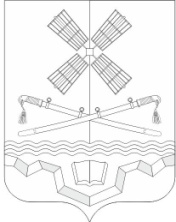 РОССИЙСКАЯ ФЕДЕРАЦИЯРОСТОВСКАЯ ОБЛАСТЬТАРАСОВСКИЙ РАЙОНМУНИЦИПАЛЬНОЕ ОБРАЗОВАНИЕ«ТАРАСОВСКОЕ СЕЛЬСКОЕ ПОСЕЛЕНИЕ»АДМИНИСТРАЦИЯ ТАРАСОВСКОГО СЕЛЬСКОГО ПОСЕЛЕНИЯПОСТАНОВЛЕНИЕ15.01.2024года № 5п. ТарасовскийОб аннулировании адресов объектов адресацииВ соответствии с Федеральным Законом от 06.10.2003 года № 131-ФЗ «Об общих принципах организации местного самоуправления в Российской Федерации»,  ч. 3 ст. 5 Федерального закона от 28 декабря 2013 года № 443-ФЗ «О федеральной информационной адресной системе и о внесении изменений в Федеральный закон «Об общих принципах организации местного самоуправления в Российской Федерации», Правилами присвоения, изменения и аннулирования адресов, Постановлением Правительства Российской Федерации от 19.11.2014 № 1221 «Об утверждении правил присвоения, изменения и аннулирования адресов», разделом IV Постановления Правительства Российской Федерации от 22.05.2015 № 492 «О составе сведений об адресах, размещаемых в государственном адресном реестре, порядке межведомственного информационного взаимодействия при ведении государственного адресного реестра, о внесении изменений и признании утратившими силу некоторых актов Правительства Российской Федерации», в целях упорядочения адресов на территории Тарасовского сельского поселения и актуализации сведений об адресах объектов адресации в государственном реестре, ПОСТАНОВЛЯЮ:1. Аннулировать адреса объектов адресации в связи с их фактическим отсутствием согласно Приложению:2.  Постановление вступает в силу со дня его официального обнародования.2.  Контроль за выполнением настоящего постановления оставляю за собой.И.о. главы АдминистрацииТарасовского сельского поселения                                                                    А.В. Бахаровский                                                                                                                                        Приложение                                                                                                   к постановлению Администрации                                                                 Тарасовского сельского поселения от 15.01.2024г. № 5Перечень адресных объектов,подлежащих аннулированию в ФИАС№ п/пАдресУникальный номер адреса объекта адресации в государственном адресном реестре1Российская Федерация, Ростовская область, Тарасовский муниципальный район, Тарасовское сельское поселение, х.Россошь, пер.Луговой, домовладение 1c8fdc3fa-4c9b-443a-b5c9-b2e6db1bfc5b 2Российская Федерация, Ростовская область, Тарасовский муниципальный район, Тарасовское сельское поселение, х.Россошь, ул.Песчаная, домовладение 9be08cffc-2e25-4dd8-b343-578752997d5c 3Российская Федерация, Ростовская область, Тарасовский муниципальный район, Тарасовское сельское поселение, х.Россошь, ул.Песчаная, домовладение 1a471dcdb-4e69-493a-ab96-ba7142abc8b4 4Российская Федерация, Ростовская область, Тарасовский муниципальный район, Тарасовское сельское поселение, х.Россошь, ул.Победы, домовладение 18 корпус Аb2e14690-30b0-482c-a509-0962eed75244 5Российская Федерация, Ростовская область, Тарасовский муниципальный район, Тарасовское сельское поселение, х.Россошь, ул.Победы, домовладение 65944100dc-eb0d-48f4-a4f4-150dd9770d22 6Российская Федерация, Ростовская область, Тарасовский муниципальный район, Тарасовское сельское поселение, х.Россошь, ул.Победы, домовладение 287e2e444d-2425-4eb3-bb7f-36b7c31a0595 7Российская Федерация, Ростовская область, Тарасовский муниципальный район, Тарасовское сельское поселение, х.Россошь, ул.Победы, домовладение 2404aef1f7-7bec-402f-a37d-3fe0e0143b60 8Российская Федерация, Ростовская область, Тарасовский муниципальный район, Тарасовское сельское поселение, х.Россошь, ул.Победы, домовладение 32ec29a94f-6390-4547-a6e8-434136aa0ae4 9Российская Федерация, Ростовская область, Тарасовский муниципальный район, Тарасовское сельское поселение, х.Россошь, ул.Победы, домовладение 754f319027-b34b-4ffa-99b4-4cd4ce9d9330 10Российская Федерация, Ростовская область, Тарасовский муниципальный район, Тарасовское сельское поселение, х.Россошь, ул.Победы, домовладение 435609b0dc-a0c1-485a-9f78-64200aac4a4b11Российская Федерация, Ростовская область, Тарасовский муниципальный район, Тарасовское сельское поселение, х.Россошь, ул.Победы, домовладение 42b3dd8054-6502-452c-bac2-6964ecffb0da 12Российская Федерация, Ростовская область, Тарасовский муниципальный район, Тарасовское сельское поселение, х.Россошь, ул.Победы, домовладение 21225885b5-ab90-437f-875e-6a564e6e451a 13Российская Федерация, Ростовская область, Тарасовский муниципальный район, Тарасовское сельское поселение, х.Россошь, ул.Победы, домовладение 17 корпус Бa8f9a2f5-2667-434a-9b7c-6a80e1994992 14Российская Федерация, Ростовская область, Тарасовский муниципальный район, Тарасовское сельское поселение, х.Россошь, ул.Победы, домовладение 25de673454-d871-4582-a346-7e4c64a9e92f 15Российская Федерация, Ростовская область, Тарасовский муниципальный район, Тарасовское сельское поселение, х.Россошь, ул.Победы, домовладение 2235e1cf8a-ed7e-4d38-bd47-999e0388d2b0 16Российская Федерация, Ростовская область, Тарасовский муниципальный район, Тарасовское сельское поселение, х.Россошь, ул.Победы, домовладение 17 корпус А9f2c0b5a-08ac-4181-bbf7-a2ead402473b 17Российская Федерация, Ростовская область, Тарасовский муниципальный район, Тарасовское сельское поселение, х.Россошь, ул.Победы, домовладение 471a532a53-d886-4f7c-abaf-af24fe0c1a36 18Российская Федерация, Ростовская область, Тарасовский муниципальный район, Тарасовское сельское поселение, х.Россошь, ул.Победы, домовладение 51a4a293e1-7682-407d-88bb-b2b5219a69fa 19Российская Федерация, Ростовская область, Тарасовский муниципальный район, Тарасовское сельское поселение, х.Россошь, ул.Победы, домовладение 465354533b-6b09-4b10-bd01-d4b33a1da78f 20Российская Федерация, Ростовская область, Тарасовский муниципальный район, Тарасовское сельское поселение, х.Россошь, ул.Победы, домовладение 49d1125d5f-2afb-4975-8c4e-f1e25fde0e5e 21Российская Федерация, Ростовская область, Тарасовский муниципальный район, Тарасовское сельское поселение, х.Россошь, ул.Речная, домовладение 145d5c54cd-50af-4715-b36d-a9abbed845bc 22Российская Федерация, Ростовская область, Тарасовский муниципальный район, Тарасовское сельское поселение, х.Россошь, ул.Садовая, домовладение 17b61ac28f-58b8-48d5-bfbf-367aa9731cef 23Российская Федерация, Ростовская область, Тарасовский муниципальный район, Тарасовское сельское поселение, х.Россошь, ул.Советская, домовладение 515c246803-cb4e-4723-a90d-d9f8d5272f64 